от 29 апреля 2015 года								                 № 553О внесении изменений в постановление администрации городского округа город Шахунья Нижегородской области от 06.10.2014 года № 1023 «Об утверждении муниципальной программы «Переселение граждан из аварийного жилищного фонда на территории городского округа город Шахунья Нижегородской области с учетом необходимости развития малоэтажного жилищного строительства на 2013 - 2017 годы»В целях приведения в соответствие с действующим законодательством, администрация городского округа город Шахунья Нижегородской области   постановляет: 1. В постановление администрации городского округа город Шахунья Нижегородской области от 06.10.2014 года № 1023 «Об утверждении муниципальной программы «Переселение граждан из аварийного жилищного фонда на территории городского округа город Шахунья Нижегородской области с учетом необходимости развития малоэтажного жилищного строительства на 2013-2017 годы» (далее – Программа) внести следующие изменения:1.1. Пункт 1 Программы изложить в следующей редакции:«1. Паспорт муниципальной программы»1.2. Таблицу 1 «Основные мероприятия Муниципальной программы» изложить в редакции согласно приложению 1 к настоящему постановлению.1.3. Пункт 2.5. Программы изложить в следующей редакции:«2.5. Индикаторы достижения цели и непосредственные результаты реализации Муниципальной программы (индикаторы достижения задач).В результате реализации Муниципальной программы будут достигнуты следующие результаты:1. Количество аварийных многоквартирных домов, расселенных в результате выполнения Муниципальной программы – 34 дома2. Ликвидированная площадь аварийных многоквартирных домов, жители которых расселены в результате выполнения Муниципальной программы – 5545,64 кв.м.3. Общее число освобожденных жилых помещений в результате выполнения Муниципальной программы – 163 помещения.4. Число переселенных жителей в результате выполнения Муниципальной программы – 299 человек.Информация о составе и значениях индикаторов и непосредственных результатов приводится по форме согласно таблице 2. Таблица 2. Состав и значения индикаторов и непосредственных результатов Муниципальной программы»1.4. Таблицу 3 Программы изложить в следующей редакции:Таблица 3Объемы субсидий на долевое финансирование мероприятий Муниципальной программы1.5. Приложение 2 к Программе изложить в редакции согласно приложению 2 к настоящему постановлению.1.6. Перечень аварийных многоквартирных домов, запланированных к сносу, и мероприятий, связанных со сносом домов, изложить в редакции согласно приложению 3 к настоящему постановлению.2. Начальнику общего отдела администрации городского округа город Шахунья обеспечить размещение настоящего постановления на официальном сайте администрации городского округа город Шахунья Нижегородской области.3. Настоящее постановление вступает в силу со дня официального опубликования.4. Контроль за исполнением настоящего постановления оставляю за собой.Глава администрации городскогоокруга город Шахунья								     В.И.Романюк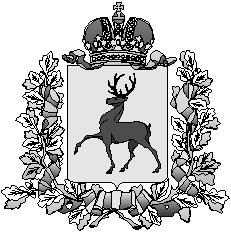 Администрация городского округа город ШахуньяНижегородской областиП О С Т А Н О В Л Е Н И ЕМуниципальный заказчик-координатор  Муниципальной программы Администрация городского округа город Шахунья Нижегородской областиСоисполнители Муниципальной программы- Сектор жилищной политики администрации городского округа город Шахунья;- Комитет муниципального имущества и земельных ресурсов городского округа город ШахуньяОсновная цель Муниципальной программыФинансовое и организационное обеспечение переселения граждан из многоквартирных домов, признанных до 1 января 2012 года в установленном порядке аварийными и подлежащими сносу в связи с физическим износом в процессе их эксплуатации (далее – аварийные многоквартирные дома)Задачи Муниципальной программы1. Создание безопасных и благоприятных условий проживания граждан на территории городского округа город Шахунья с учетом развития малоэтажного жилищного строительства.2. Переселение граждан, выселяемых из жилых помещений, находящихся в аварийных многоквартирных домах, в благоустроенные жилые помещения в возможно сжатые сроки.3. Ликвидация аварийных многоквартирных домов.4. Использование освободившихся земельных участков после сноса аварийных многоквартирных домов под строительство новых объектов недвижимости.Этапы и сроки реализации Муниципальной программы2013 – 2017 годы1 этап: 2013 - 2014 годы2 этап: 2014 - 2015 годы3 этап: 2015 - 2016 годы4 этап: 2016 - 2017 годы5 этап: 2017 годОбъем бюджетных ассигнований и источники финансирования Муниципальной программыОбщий объем финансирования мероприятий Муниципальной программы составляет  209 746 700,00 рублей, в том числе - на переселение за счет средств:1 этап – 2013-2014 годы- на снос домов за счет средств бюджета городского округа город Шахунья -                                                               0,00 рублей2 этап – 2014-2015 годы- на снос домов за счет средств бюджета городского округа город Шахунья -                                                                0,00 рублей3 этап – 2015-2016 годы- на снос домов за счет средств бюджета городского округа город Шахунья -                                                                0,00 рублей4 этап – 2016-2017 годы- на снос домов за счет средств бюджета городского округа город Шахунья -                                                    316 000,00 рублей5 этап – 2017 год- на снос домов за счет средств бюджета городского округа город Шахунья -                                                    255 000,00 рублейИндикаторы достижения цели и показатели непосредственных результатов1. Количество аварийных многоквартирных домов, жители которых переселены в результате выполнения Муниципальной программы – 34 дома.2. Общее число освобожденных жилых помещений в результате выполнения Муниципальной программы – 163 квартиры.№ п/п Наименование индикатора/ непосредственного результата Ед. изме-рения Значение индикатора/непосредственного результата Значение индикатора/непосредственного результата Значение индикатора/непосредственного результата Значение индикатора/непосредственного результата Значение индикатора/непосредственного результата Значение индикатора/непосредственного результата Факт 20132014201520162017ИТОГО1 2 3 4 5 6 7 8 Переселение граждан из ава-рийного жилищного фонда на территории городского округа город Шахунья Нижегородской области с учетом необхо-димости развития малоэтажного жилищного строительства на 2013-2017 годыПереселение граждан из ава-рийного жилищного фонда на территории городского округа город Шахунья Нижегородской области с учетом необхо-димости развития малоэтажного жилищного строительства на 2013-2017 годы1Количество аварийных многоквартирных домовдомов366415342площадь аварийных многоквартирных домовкв.м.893,6853,44878,61670,31249,75545,643Общее число освобожденных жилых помещенийпомещений27303040361634Число переселенных жителейчеловек6749606162299ПоказателиФинансирование, рублейФинансирование, рублейФинансирование, рублейФинансирование, рублейФинансирование, рублейФинансирование, рублейПоказателиФакт 1 этап2013-20142 этап2014-20153 этап2015-20164 этап2016-20175 этап2017 ИтогоСубсидии на обеспечение мероприятий по переселению граждан из аварийного жилищного фонда за счет средств Фонда22944369,2024907863,1622527174,8425597113,625464209,20101440730,02Субсидии на обеспечение мероприятий по переселению граждан из аварийного жилищного фонда за счет средств областного бюджета4387030,8011696540,3910539945,1112884668,380,0039508184,68